附件 8中学心理健康教育、日语、俄语教师资格考试面试大纲测试性质面试是中小学教师资格考试的有机组成部分，属于标准参照性考试。笔试合格者，参加面试。测试目标面试主要考察申请教师资格人员应具备的新教师基本素养、职业发展潜质教育教学实践能力，主要包括：良好的职业道德、心理素质和思维品质。仪表仪态得体，有一定的表达、交流、沟通能力。能够恰当地运用教学方法、手段，教学环节规范，较好地达成教学目标。三、测试内容与要求职业认知1．热爱教育事业，有较强的从教愿望，正确认识、理解教师的职业特征，遵守教师职业道德规范，能够正确认识、分析和评价教育教学实践中的师德问题。2．关爱学生、尊重学生，公正平等地对待每一位学生，关注每一位学生的成长。心理素质1．积极、开朗，有自信心。具有积极向上的精神，主动热情工作；具有坚定顽强的精神，不怕困难。2．有较强的情绪调节与自控能力。能够有条不紊地工作，不急不躁；能够冷静地处理问题，有应变能力；能公正地看待问题，不偏激，不固执。仪表仪态1．仪表整洁，符合教师职业和场景要求。2．举止大方，肢体语言得体，符合教师礼仪要求。言语表达1．语言清晰，语速适宜，表达准确。口齿清楚，讲话流利，发音标准，声音洪亮，语速适宜；讲话中心明确，层次分明，表达完整，有感染力。2．善于倾听、交流，有亲和力。具有较强的口头表达能力，善于倾听别人的意见，并能够较准确地表达自己的观点；在交流中尊重对方、态度和蔼。思维品质1．能够迅速、准确地理解和分析问题，有较强的综合分析能力。2．能够清晰有条理地陈述问题，有较强的逻辑性。3．能够比较全面地看待问题，思维灵活，有较好的应变能力。4．能够提出具有创新性的解决问题的思路和方法。教学设计1．了解专业特点及人才需求。 2．掌握所教专业的知识体系与基本规律。3．了解课程的目标和要求，准确把握教学内容，准确把握所教教学内容﹑理解本课（本单元）在教材中的地位以及与其他单元的关系。4．根据教学内容和课程标准的要求确定教学目标﹑教学重点和难点。5．教学设计要体现学生的主体性，因材施教，选择合适的教学形式与方法。教学实施1．情境创设合理，注重激发学生的学习兴趣。2．能够有效地组织学生的学习活动，有与学生交流的意识。3．能够科学准确地表达和呈现教学内容。4．能够较好地控制教学时间和教学节奏，合理地安排教与学的时间，较好地达成教学目标。5．能应用专业知识解决实际问题。6．能够适当地运用板书，板书工整、美观、适量。教学评价1．在教学实施过程中注重对学生进行评价。2．能客观评价自己的教学效果。测试方法采取结构化面试和情境模拟相结合的方法，通过抽题备课、试讲、答辩等方式进行。考生按照有关规定随机抽取备课题目，进行备课，时间 20 分钟，接受面试，时间 20 分钟。考官根据考生面试过程中的表现，进行综合性评分。评分标准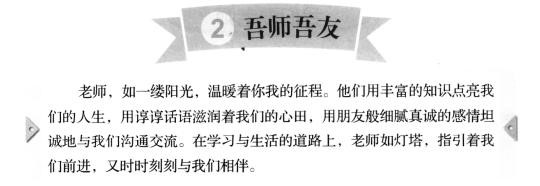 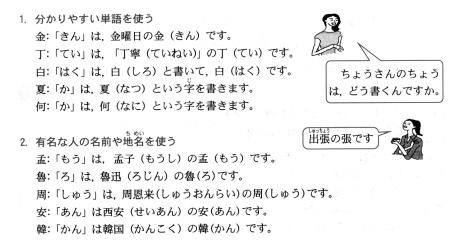 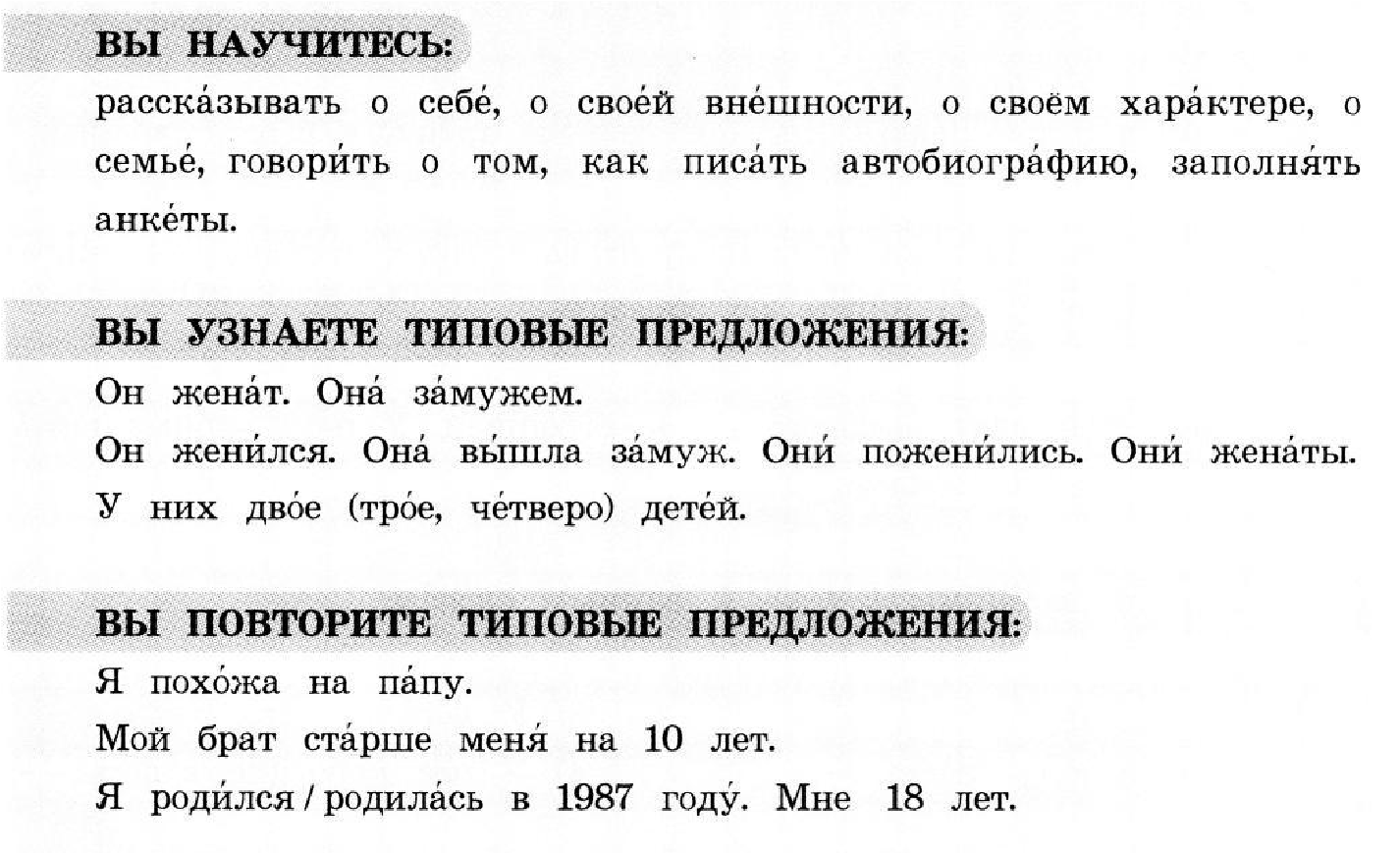 序号测试项目权重分值评分标准一职业认知52较强的从教愿望，对教师职业有高度的认同，对教师工作的基本内容和职责有清楚了解一职业认知53关爱学生，尊重学生、平等对待学生，关注每个学生的成长二心理素质53活泼、开朗，有自信心二心理素质52有较强的情绪调节能力三仪表仪态52衣着整洁，仪表得体，符合教师职业特点三仪表仪态53行为举止稳重端庄大方，教态自然，肢体表达得当四言语表达158语言清晰，表达准确，语速适宜四言语表达157善于倾听、交流，有亲和力五思维品质153思维缜密，富有条理五思维品质154迅速地抓住核心要素，准确地理解和分析问题五思维品质154看待问题全面，思维灵活五思维品质154具有创新性的解决问题的思路和方法六教学设计101了解专业特点及人才需求六教学设计101掌握所教专业的知识体系与基本规律六教学设计103了解课程的目标与要求、准确把握教学内容六教学设计103能根据学科的特点，确定具体的教学目标、教学重点和难点六教学设计102教学设计体现学生的主体性七教学实施355情境创设合理，关注学习动机的激发七教学实施359教学内容表述和呈现清楚、准确七教学实施353有与学生交流的意识，提出的问题富有启发性七教学实施356教学环节安排合理；时间节奏控制恰当；教学方法和手段运用有效七教学实施355能应用专业知识解决实际问题七教学实施357板书设计突出主题，层次分明；板书工整、美观、适量八教学105能对学生进行过程性评价